CURRICULUM VITAE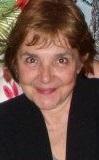 Personal details and contact informationName:            Iveta Asparuhova IvanovaDate of birth: 24 March 1958Address:        12 Yoan Ekzarkh St fl.5, Varna 9001, BulgariaTel.No:           0882 164 744 (mobile)E-mail:           iveta_asparuhova@ ue-varna.bg Education and training1995               Teacher training course, University of Coventry, UK1994               Teacher training course, University of Wolverhampton, UK1977 - 1981    MA in English Philology, Sofia UniversityEmployment history and experience1992 till present    Varna University of Economics                       Lecturer and Senior lecturer in General English and ESP: Business EnglishFinancial English English for ComputingEnglish for TourismEnglish for AccountingTranslating academic texts and interpreting at academic events and seminars1981 – 1992    Secondary school English teacher   Languages      Fluent English, fluent Russian  Special Interests  Modern Britain,issues of sustainability, fair trade, environment protection